Дорогие жители Алексеевского сельского поселения!!!Администрация Алексеевского сельского поселения  сообщает, что на территории района проводится акция Всероссийская акция «Мой флаг, моя история»Сроки проведения: с 21 по 22 августа 2020 года.Акция приурочена ко Дню Государственного флага Российской Федерации и проводится в формате онлайн-флешмоба, в рамках которого участники рассказывают об историях из жизни, собственных победахи достижениях, событиях, в которых они принимали участие, связанныхс водружением, демонстрацией, торжественным выносом или поднятием государственного флага Российской Федерации.Для участия в акции необходимо:– опубликовать пост в социальных сетях, который будет содержать фотографию или видео с флагом России и рассказ о событиях из жизни участника, которые связаны с поднятием флага России. Записи публикуются в социальных сетях с хэштегами #МойФлагМояИстория #ДеньФлага #БольшаяПеремена #ДонМолодой #Ростовпатриотцентр #ЖивуНаДону.Публикация записи участника Акции возможна:1) в комментариях к основному посту Акции в социальной сети «ВКонтакте» в официальном сообществе Всероссийского конкурса «Большая перемена»;2) на личных страницах пользователей с хэштегами.Публикация должна содержать следующую информацию:– фамилию и имя участника;– регион, название населенного пункта;– историю участника о событии;– официальные хэштеги Акции;– фотографию или видео с флагом России.Старт Акции состоится в официальном сообществе Всероссийского конкурса «Большая перемена» в социальной сети «ВКонтакте» (ссылка на сообщество: https://vk.com/bpcontest), где 21 августа будет опубликована соответствующая публикация.Алгоритм проведения Акции:1. Оказать содействие в информационной поддержке Акции: распространить не позднее 18 августа 2020 года в публичных аккаунтах/группах/сообществах муниципального образования в социальных сетях (ВКонтакте, Instagram и др. при наличии) информацию об Акции с призывом принять в ней участие и указанием официальных хэштегов;2. Пригласить к участию в Акции и ее информационной поддержке руководителей общественных организаций, телеведущих, блогеров, спортсменов, актеров и других лидеров общественного мнения. Для информирования целевой аудитории и приглашения к участию в Акции рекомендуется направить информацию по общественным, патриотическим, студенческим, молодежным, волонтерским, ветеранским и другим организациям;3. Пригласить к участию в Акции местные СМИ, предложить им опубликовать истории участников Акции.Пример текста публикации:Привет! Меня зовут Иван Иванов, я из г. Азова! Я участвую в акции #МойФлагМояИстория и хочу рассказать про победу в международной Олимпиаде по программированию, где на торжественной церемонии…Передаю эстафету друзьям @ivan, @ivan, @ivan #МойФлагМояИстория #ДеньФлага #БольшаяПеремена #ДонМолодой #Ростовпатриотцентр #ЖивуНаДону. 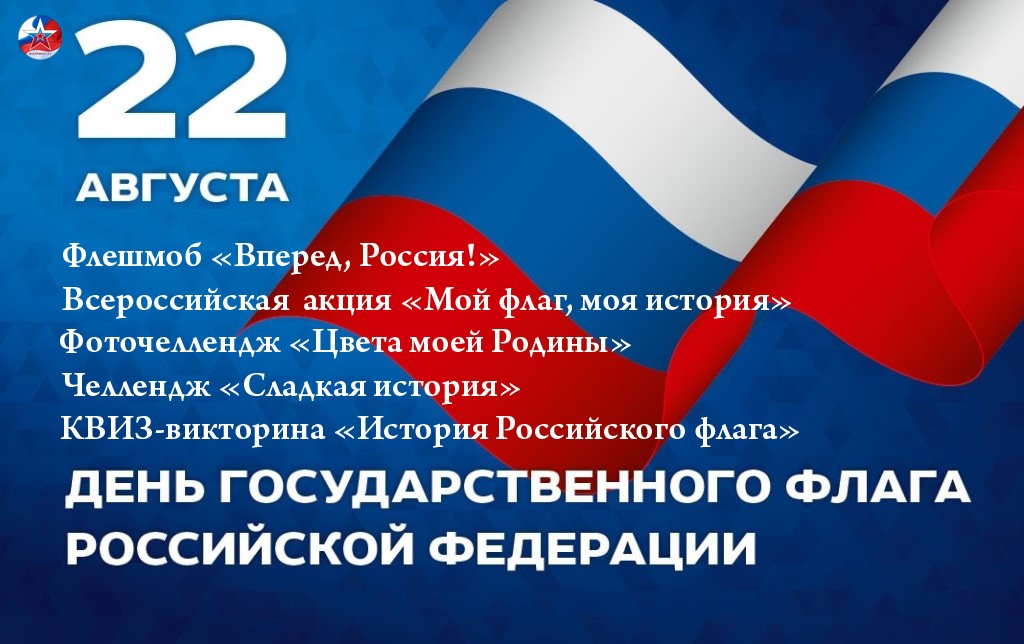 